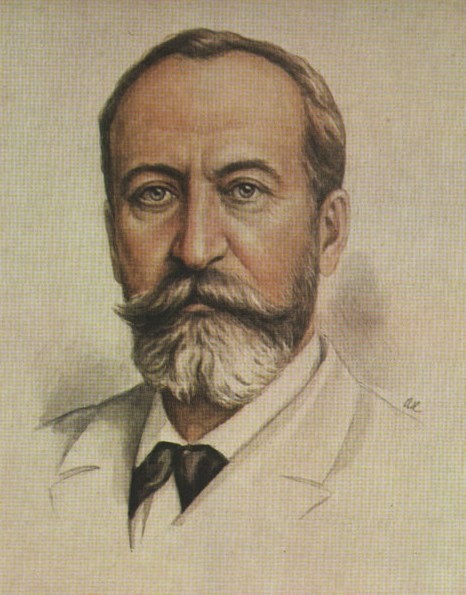 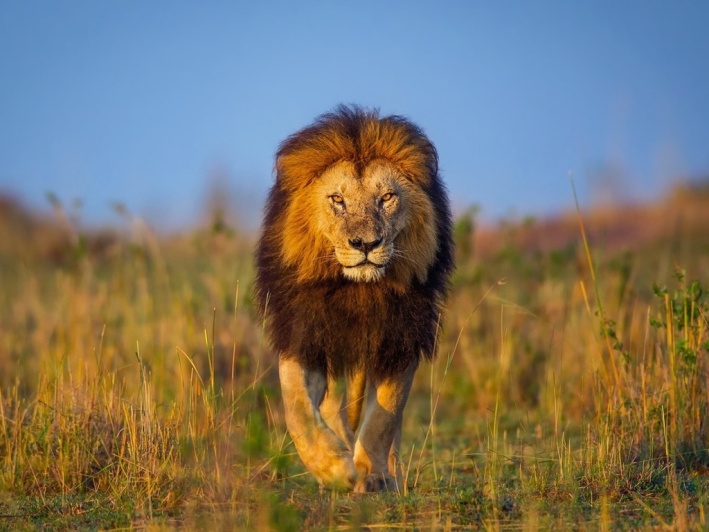     Мы продолжаем знакомство с творчеством французского композитора  Камиля Сен-Санса, путешествуя по музыкальному зоопарку знаменитой сюиты "Карнавал животных" и предлагаем прослушать ещё одно яркое и выразительное произведение -"Королевский марш льва". Вы услышите торжественные и мощные аккорды, рисующие гордую поступь красивого и грозного зверя, и устрашающий львиный рык -пассажи фортепиано в низком регистре.   Чтобы заинтересовать ребёнка, начните разговор со следующих слов: - Мы сейчас послушаем очень интересную музыку, а название её ты узнаешь, отгадав загадку:Устрашающе красив,Он свиреп и желтогрив,Даже хвост совсем не прост -С кисточкою длинный хвост.Лапы сильны и могучи,Рык несётся выше тучи.Ведь не зря он царь зверей В жаркой Африке своей.    Прослушав музыкальное произведение поговорите с ребёнком о характере музыки, какие знакомые инструменты звучат, и предложить нарисовать царя зверей -льва. 